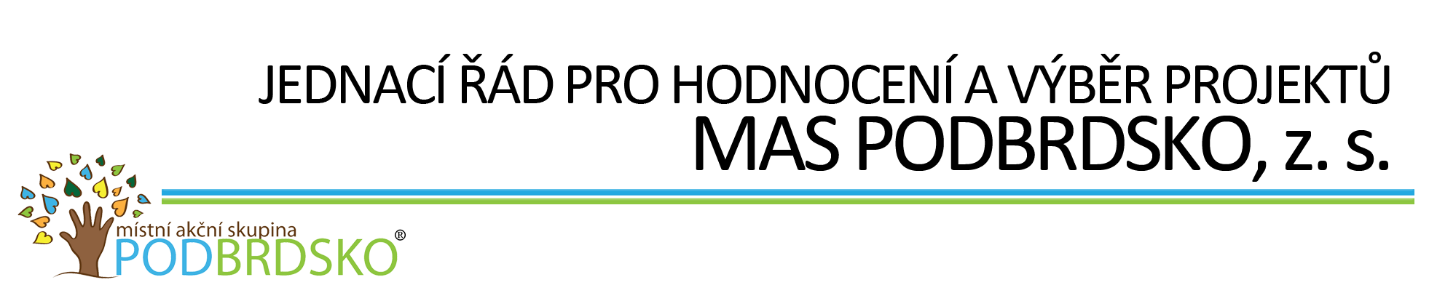 Článek IOBECNÁ USTANOVENÍTento Jednací řád pro hodnocení a výběr Projektů MAS PODBRDSKO, z. s. obecně upravuje postupy pro hodnocení a výběr Projektů předkládaných žadateli o Dotaci z některého z Operačních programů, které MAS realizuje v programovacím období 2014-2020 a 2021-2027 (dále jen „Operační program“, jednotlivě či společně, podle kontextu). Pro programové rámce jednotlivých Operačních programů jsou vypracovány Interní postupy MAS (dále jen „Interní postupy MAS“), které detailně upravují další postupy v procesu hodnocení a výběru Projektů pro programové rámce jednotlivých Operačních programů a jejichž ustanovení mají přednost před ustanoveními tohoto Jednacího řádu. Jednotlivé Interní postupy MAS se mohou lišit ve lhůtách i postupech, protože musejí být v souladu s Obecnými a Specifickými pravidly jednotlivých Operačních programů.Pro účely tohoto dokumentu a vyloučení veškerých pochybností se stanoví, následující pojmy mají totožný význam:„Místní akční skupina“, zkráceně „MAS“, dle kontextu„Dotace“ a „Podpora“;„Hodnotitel“ a „Člen Výběrové komise“;„Hodnotitel“ a „Člen Správní rady“;„Opatření“ a „Fiche“;„Projekt“, „Projektový záměr“, „Žádost o Dotaci“ a „Žádost o Podporu“;„Výzva MAS“ a „Výzva MAS pro předkládání žádostí o Dotace“.Článek IIVÝBĚROVÁ KOMISEVýběrová komise je orgán plnící výběrovou funkci MAS zřízeným podle čl. VIII jejích stanov za účelem hodnocení a výběru Projektů.Výběrová komise má nejméně pět (5) členů.Výběrová komise volí a odvolává ze svých členů předsedu a nejvýše jednoho (1) místopředsedu. Jednání Výběrové komise svolává její předseda, v případě jeho nepřítomnosti místopředseda, ve spolupráci s kanceláří MAS a pozvánku na jednání s návrhem programu a podklady pro jednání zasílá za pomoci prostředků elektronické komunikace všem členům Výběrové komise kancelář MAS nejméně pět (5) kalendářních dnů před termínem jednání.  Místo jednání Výběrové komise musí být v obci na území MAS a společně s datem jednání jej určuje její předseda ve spolupráci s kanceláří MAS.Výběrová komise je usnášeníschopná, je-li přítomna nadpoloviční většina jejích členů. Pro přijetí rozhodnutí je třeba souhlasu většiny přítomných členů. Pro přijetí rozhodnutí dále platí, že veřejný sektor ani žádná ze Zájmových skupin nepředstavuje více než 49 % hlasovacích práv; toto neplatí při rozhodování o výsledku věcného hodnocení projektů (operací), u kterého je nutné splnit podmínku, že členové Správní rady zastupující soukromý sektor mají nejméně 50 % hlasovacích práv.Výběrová komise schvaluje usnesení, pokud s ním souhlasí většina přítomných členů Výběrové komise. Jednání Výběrové komise je neveřejné. V případě, že Hodnotitelé nedisponují dostatečnou odbornou kapacitou, může si MAS nechat zpracovat jako podklad pro hodnocení odborný posudek. Výběrová komise si může na svá jednání přizvat hosty.  Kancelář MAS zajistí veškeré podklady pro jednání Výběrové komise v souladu s časovým harmonogramem vypsaných Výzev MAS. Z každého jednání Výběrové komise se pořizuje zápis, který ověřují dva (2) ověřovatelé a podepisuje předseda Výběrové komise nebo ten, kdo její jednání řídil. Zápis zpracovává zvolený či jmenovaný zapisovatel nejpozději do deseti (10) kalendářních dnů ode dne jednání Výběrové komise. Ve stejné lhůtě se po ověření a podpisu zápis vyvěšuje na internetové stránky MAS. Dokumenty předkládané Řídícím orgánům jednotlivých Operačních programů jsou podepisovány všemi členy Výběrové komise a archivovány v souladu s pravidly jednotlivých Řídících orgánů.Výběrová komise a její členové se při své činnosti řídí stanovami Spolku, Etickým kodexem, Interními postupy MAS a tímto Jednacím řádem. Článek IIIpříprava hodnocení projektůPřijaté Žádosti o Dotaci včetně příloh procházejí Kontrolou formálních náležitostí a přijatelnosti, tj. kontrolou obsahové správnosti, přijatelnosti a kontrolou dalších podmínek platných pro danou Výzvu MAS. Kontrolu formálních náležitostí a přijatelnosti provádí kancelář MAS.Žádosti, které prošly Kontrolou formálních náležitostí a přijatelnosti, postupují dále do procesu věcného hodnocení, které provádí Výběrová komise dle lhůt stanovených Interními postupy MAS.Článek IVhodnocení projektů hodnotiteliProjekty splňující všechna kritéria Kontroly formálních náležitostí a přijatelnosti jsou předány Vedoucím zaměstnancem pro realizaci SCLLD Výběrové komisi do procesu věcného hodnocení. Každý člen Výběrové komise se podrobně seznámí s pravidly hodnocení Projektů a současně i s obsahem Projektů, které budou předmětem hodnocení. Současně s předáním Projektů členům Výběrové komise je svoláno její jednání podle čl. II tohoto Jednacího řádu MAS.Úvodem svého jednání projedná Výběrová komise případnou podjatost a střet zájmů Hodnotitelů podle Etického kodexu.Každý Hodnotitel hodnotí každý Projekt, s výjimkou případů, kdy je ve střetu zájmu.V případě, že v průběhu hodnocení Projektů mají Hodnotitelé pochybnosti ohledně splnění Kontroly formálních náležitostí a přijatelnosti Projektů, neprodleně oznámí tuto skutečnost prostřednictvím předsedy Výběrové komise Vedoucímu zaměstnanci pro realizaci SCLLD, který na řešení spolupracuje s Řídícím orgánem příslušného Operačního programu.Bodování Projektů se provádí podle hodnotících kritérií definovaných v daném Opatření, která jsou stanovena individuálně pro každou Výzvu MAS.  Hodnotitelé společně zhodnotí a společně jednotlivým Projektům přidělí body. Své bodování zapíší do společného hodnotícího protokolu. U každého Projektu se pak stanoví, kolik bodů získal Projekt z možného maxima (maximum je součet bodů, kterého mohl Projekt dosáhnout, kdyby mu všichni Hodnotitelé přidělili maximální počet bodů).  Výběrová komise seřadí Projekty v každém Opatření zvlášť podle počtu získaných bodů. V případě rovnosti bodů rozhoduje Výběrová komise v souladu s příslušnými Interními postupy MAS.Výběrová komise předá zápis ze svého jednání, na kterém byly Projekty hodnoceny, včetně veškerých souvisejících příloh (zejména hodnotící formuláře a seznam projektů s přidělenými body) Vedoucímu pro realizaci Strategie MAS.Vedoucí pro realizaci Strategie MAS předá veškeré podklady z jednání Výběrové komise Správní radě. Finální výběr projektů má v kompetenci Správní rada, která rozhodne o výběru Projektů k realizaci na základě návrhu Výběrové komise dle lhůt stanovených Interními postupy MAS v jednotlivých Operačních programech.Vedoucí pro realizaci Strategie MAS předá vybrané Projekty s příslušnou dokumentací Řídícímu orgánu příslušného Operačního programu způsobem, který je v souladu s Interními postupy MAS.Odpovědnost za dokumentaci celého postupu při výběru a schvalování Projektů má Vedoucí pro realizaci Strategie MAS. Článek Vveřejná obhajoba projektůVeřejná obhajoba Projektů probíhá pouze tehdy, je-li v souladu s pravidly příslušného Operačního programu. Správní rada je oprávněna rozhodnout o tom, zda se veřejná obhajoba uplatní, či nikoli. Veřejné obhajoby Projektů se zúčastní nejméně nadpoloviční většina členů Výběrové komise. Při veřejné obhajobě Projektu dostane jeho předkladatel maximálně deset (10) minut na představení svého Projektu. Po uplynutí této lhůty mají Hodnotitelé možnost klást předkladateli Projektu dotazy, maximálně však po dobu pěti (5) minut.Na základě veřejné obhajoby Projektu a případného následného dotazování mohou Hodnotitelé upřesnit jeho bodové hodnocení, pokud dojdou k názoru, že byla uvedena významná skutečnost, která v písemné podobě Projektu obsažena nebyla. Tam, kde k tomuto upřesnění dojde, musí Hodnotitelé uvést při společném hodnocení do hodnotícího protokolu krátké zdůvodnění, na základě jakých informací k upřesnění došlo.Hodnotitelé společně doplní do hodnotícího protokolu bodové hodnocení za veřejnou obhajobu Projektu, společně Projekt zhodnotí a podepíší hodnotící protokol.Článek VIZÁVĚREČNÁ USTANOVENÍTento Jednací řád byl schválen Správní radou dne 8. 11. 2023 a nahrazuje v plně výši Jednací řád schválený z 20. 9. 2017.……………………………….........................................Obec Hvožďany, předseda Spolku,jednající Markétou Balkovou, starostkou obce 